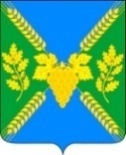 АДМИНИСТРАЦИЯ МОЛДАВАНСКОГО СЕЛЬСКОГО ПОСЕЛЕНИЯ КРЫМСКОГО РАЙОНАПОСТАНОВЛЕНИЕот  24.05.2018                                                                                                  № 67село МолдаванскоеО внесении изменений в постановление администрации  Молдаванского сельского поселения Крымского района  от  26 декабря 2016 года № 380   «Об определении требований к закупаемым муниципальными органами и подведомственными им казенными бюджетными учреждениями отдельным видам товаров, работ, услуг (в том числе предельных  цен товаров, работ, услуг)»Руководствуясь протестом Крымской межрайонной прокуратуры, в целях актуализации регламентированного порядка нормирования закупок на обеспечение функций муниципальных органов (включая подведомственные казенные учреждения и бюджетные учреждения) в соответствии с действующим законодательством о контрактной системе в сфере закупок  для государственных и муниципальных нужд,  п о с т а н о в л я ю:1. Внести в постановление администрации  Молдаванского сельского поселения Крымского района  от 26 декабря 2016 года № 380 «Об определении требований к закупаемым муниципальными органами и подведомственными им казенными бюджетными учреждениями отдельным видам товаров, работ, услуг (в том числе предельных  цен товаров, работ, услуг)» следующие изменения:1) внести изменение в наименование постановления, изложив его в следующей редакции:«Об утверждении порядка определения требований к закупаемым администрацией  Молдаванского сельского поселения Крымского района, подведомственными ей казенными учреждениями, бюджетными учреждениями и унитарными предприятиями отдельным видам товаров, работ, услуг (в том числе предельные цены товаров, работ, услуг) для обеспечения  муниципальных нужд»;2) пункт 1 приложения к постановлению изложить в следующей редакции:«1.Настоящие Правила устанавливают порядок определения требований к закупаемым администрацией  Молдаванского сельского поселения Крымского района (далее – муниципальный орган), подведомственными ей казенными учреждениями, бюджетными учреждениями и унитарными предприятиями правила определения требований к закупаемым ими отдельным видам товаров, работ, услуг (в том числе предельные цены товаров, работ, услуг) для обеспечения  муниципальных нужд.»;3) первый и второй абзацы пункта 2 приложения изложить в следующей редакции:«Требования к закупаемым муниципальными органами, их  подразделениями и подведомственными им казенными учреждениями, бюджетными учреждениями и унитарными предприятиями отдельным видам товаров, работ, услуг (в том числе предельные цены товаров, работ, услуг) утверждаются  администрацией поселения в форме перечня отдельных видов товаров, работ, услуг, в отношении которых устанавливаются потребительские свойства (в том числе характеристики качества) и иные характеристики, имеющие влияние на цену отдельных видов товаров, работ, услуг (далее - ведомственный перечень).Ведомственный перечень составляется по форме согласно приложению № 1 к настоящим правилам на основании обязательного перечня отдельных видов товаров, работ, услуг, их потребительские свойства и иные характеристики, а также значения таких свойств и характеристик (в том числе предельные цены товаров, работ, услуг) (далее - обязательный перечень) и (или) обязанность муниципальных органов устанавливать значения указанных свойств и характеристик согласно приложению № 2 к настоящим Правилам.».2. Настоящее постановление вступает в силу со дня официального обнародования.Глава  Молдаванского сельского поселения Крымского района                                                                      А.В.Улановский